REGATA CARLACUREM EL SÍNDROME DE RETTINSTRUCCIONS DE REGATA2 I 3 D’ABRIL de 2016 CLUB NÀUTIC SANT FELIU DE GUIXOLSREGLESLes regles tal com es defineixen en el reglament de Regates a Vela, edició 2013 - 2016.L’apèndix P serà d’aplicació.Els annexes i les modificacions d’aquestes instruccions formaran part d’aquestes instruccions.Sistema de penalitzacions alternatives classe Optimist de la FCV.AVISOS I MODIFICACIONS DE LES INSTRUCCIONS DE REGATAQualsevol avís o modificació de les Instruccions de Regata s'anunciarà al Taulell Oficial d’Anuncis (TOA), situat a l’oficina de regates, una hora abans de donar el senyal d'Atenció de la primera prova vàlida del dia, excepte qualsevol modificació en el programa de regates, que s'anunciarà abans de les 19:00 hores del dia anterior a la seva efectivitat. Les modificacions que es facin a l’aigua es podran comunicar oralment.SENYALS A TERRAEls senyals a terra es mostraran al Pal Oficial de Senyals situat a l’esplanada dels Optimist.La bandera “D” amb un so vol dir: “Les embarcacions es poden fer a la mar. El senyal d’atenció es donarà NO abans de 30 minuts després d’hissar-se aquest senyal. Cap vaixell abandonarà el port abans de donar-se aquest senyal.Quan la bandera Intel·ligència estigui hissada a terra, significa que la regata és ajornada. El senyal d’atenció NO es donarà abans de 30 minuts, després d’arriar aquest senyal”PROGRAMADissabte:          10:30 Reunió de patrons i entrenadors;  		      12:00 Senyal Atenció 1a prova del dia.Diumenge:       11:00 Senyal Atenció 1a prova del dia.L’últim dia de regata no es donaran senyals de sortida a partir de les 16:00 hores, excepte després d’una crida general.Hi han programades 6 proves. No es correran més de 4 proves per dia.El campionat serà vàlid amb 1 proves.Es descartarà una prova amb 4 proves vàlides.BANDERES DE CLASSE	Tots els grups junts: Logotip de la Classe sobre fons Blanc.	Grup 1: Bandera “B”	Grup 2: Bandera “G” del CIS.	Grup 3: Bandera color verdIDENTIFICACIÓ D'EMBARCACIONS I NÚMEROS DE VELAÉs responsabilitat de cada patró comprovar que les dades de la inscripció són correctes abans de la primera prova de la Regata, una vegada iniciada aquesta, el Comitè de Regates no acceptarà cap sol·licitud de canvi de número de vela, classe o categoria o per defecte d'inscripció. En altres casos, s’haurà de sol·licitar, per escrit, al Comitè de Regates indicant el motiu del canvi de número de vela i s’haurà d’esperar a la resposta per escrit abans de sortir a navegar.ÀREA DE REGATES 	El camp de regates estarà situat en aigües properes al Club Nàutic Sant Feliu de GuixolsRECORREGUTEl recorregut està definit a l'Annexa 1. BALISESLes balises de recorregut seran cilíndriques inflables de color taronjaLes balises de sortida seran el vaixell del Comitè de Regates i el visor els dos amb una bandera Taronja.Les balises d’arribada seran el vaixell d’arribades amb bandera blava i una boia cilíndrica groga.FORMAT DE COMPETICIÓLa regata es correrà en format de flota. Estaran formats un o varis grups a decisió del comitè de regata. La composició d’aquests grups està publicada en funció dels categories que figuren a la FCV .PROCEDIMENT DE SORTIDALes embarcacions que no estan en procediment de sortida hauran de mantenir-se allunyades de la línia de sortida. Cap iot no sortirà més tard de 5 minuts del seu senyal vàlid de sortida, els que ho facin seran considerats DNS. Això modifica la regla A4 del RRV.S’aplicarà la RRV 26 pels procediments de sortida.Quan s’hissi la bandera “U” com a senyal de preparació, cap part de casc, tripulació o equip d’una embarcació estarà dins del triangle format pels extrems de la línia de sortida i la primera balisa durant l’últim minut previ al senyal de sortida. Si una embarcació infringeix aquesta regla i és identificat, serà desqualificat sense audiència, però no si es dóna una nova sortida, o aquesta es torna a navegar, o és ajornada, o és anul·lada abans del senyal de sortida. Això modifica la regla 26 i la regla 63.1. Si s’hissa la bandera “U” com a senyal de preparació, la Regla 29.1 no s’aplicarà. L’abreviació per a la puntuació per a les penalitzacions per la bandera “U” serà UFD. Això modifica la Regla A11.Per avisar als vaixells que una prova o seqüència de proves està a punt de començar, la bandera taronja de la línia de sortida s’hissarà amb un so almenys 3 minuts abans del senyal d’atenció.LÍNIA DE SORTIDALa línia de sortida serà entre el pal amb bandera taronja en el vaixell del Comitè de Regates al costat d’estribord i el pal amb bandera taronja del vaixell visor al costat de babord.ARRIBADALa línia d’arribada serà entre el pal del vaixell de visor amb bandera blava al costat de babor i una balisa cilíndrica groga al costat de estribordord.Cap iot no entrarà més tard de 20 minuts des que hagi creuat el primer classificat del seu Grup. Els que ho facin més tard de 20 minuts seran considerats DNF.PROTESTES i REPARACIONSEls formularis de protestes estaran disponibles a l’Oficina de Regates.Un vaixell que té intenció de protestar, a més de complir amb els requisits de la regla 61.1 (a) del RRV, haurà d'informar el vaixell del Comitè de Regata en el moment d’acabar de quins són els vaixells als quals vol protestar. Això amplia la RRV 61.1L’hora límit per a presentar protestes serà de 60 minuts des del moment que l’últim vaixell de cada grup acabi l’última prova del dia per al seu grup. L’Hora resultant es publicarà al TOA.Les sol·licituds de reobertura d'audiència es presentaran no més tard de 30 minuts després de la notificació de la resolució a les parts implicades en la protesta. Modifica la regla 66 del RRV.L’avís de Protesta del CR i/o del CP serà exposat al TOA a fi d’informar els vaixells segons la regla 61.1 (b). Així mateix es farà amb les citacions per a les audiències.S’exposarà al TOA el llistat de les embarcacions penalitzades a l’empara de la regla A5 o la IR 11.4. Un iot així sigut avisat pot demanar per escrit una sol·licitud de reparació a l’Oficina de Regata, 30 minuts després de la publicació dels resultats o no més tard dels 30 minuts següents a l’hora límit per a protestar, el que succeeixi més tard.VAIXELLS NO OFICIALSEls vaixells no oficials, d'acompanyants i d'entrenadors han d’estar registrats a l’Oficina de Regates, d’acord amb l’Anunci de Regata.  Aquestes embarcacions abandonaran ràpidament el camp de regata i la zona de sortida tan aviat com s'hissi el senyal Preparació i es mantindran fora d'aquestes zones (excepte quan un vaixell en perill necessiti assistència) fins després de l'arribada de l'última embarcació de la prova.Si aquests vaixells, reconeguts o no per l’Autoritat Organitzadora, no compleixen aquesta Instrucció, tots els vaixells relacionats amb l'infractor poden ser desqualificats o es podrà prendre una altra mesura disciplinària a discreció del Comitè de Protestes.REGLES DE SEGURETATEls entrenadors i acompanyants registrats han d’estar en tot moment a l’escolta del canal de la regata, canal 72 del VHF.A menys que s’apliqui la IR 16.4, els caps d’equips, entrenadors i acompanyants, deuran estar fora de la zona on  les embarcacions estiguin competint des del moment que el comitè de regates dona el senyal de preparació d’un grup fins que tots els grups hagin acabat o el Comitè de Regates doni un senyal d’ajornament, crida general o anul·lació. Es podrà fer el seguiment de la regata, sempre per la part exterior del camp de regates mantenint una distància mínima de 100 metres dels Layline. Les embarcacions d’entrenadors podran arribar a la zona d’entrenadors de la línia d’arribada navegant exclusivament pel canal d’entrenadors, tota la resta d’embarcacions hauran de espera a la flota a la zona d’espera. (Veure dibuix). La sanció per l’incompliment de la IR 16.2 pot resultar la desqualificació (en la prova o proves on s’ha produït la infracció) de totes les embarcacions associades a l’embarcació infractora o qualsevol altra sanció a criteri del comitè de protestes.Quan el Comitè de Regates hissi la bandera Creu Roja, els entrenadors i acompanyants es posaran a disposició del Comitè de Regates per tasques de salvament. S’assignarà una zona a cada entrenador i acompanyants segons el diagrama de la IR 16.2, per les operacions de suport al salvament. La llista d’assignació de zones estarà penjada al TOA un cop acabat el termini d’inscripció. Les embarcacions de cada zona assignada hauran de repartir-se les embarcacions de vela d’aquella zona i remolcar-les fins al port.DEIXALLES I RESIDUSEs prohibeix llençar deixalles i residus a l'aigua i al terra de la varada durant tota la competició. La penalització per la infracció d'aquesta Instrucció de Regata serà decidida pel Comitè de Protestes, i pot ser la desqualificació de les proves celebrades aquell dia o un altre que es cregui convenient.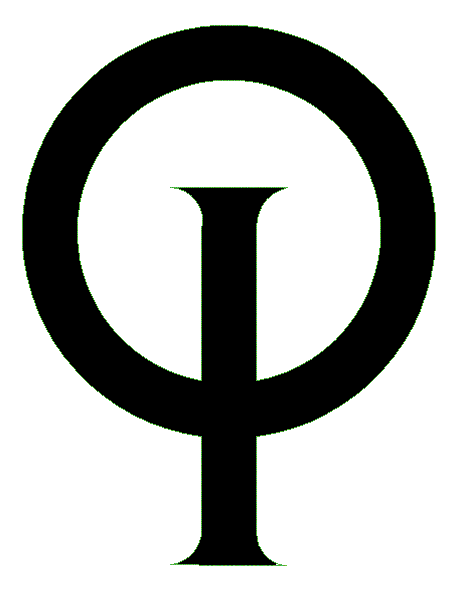 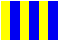 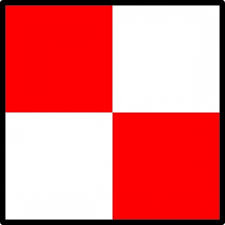 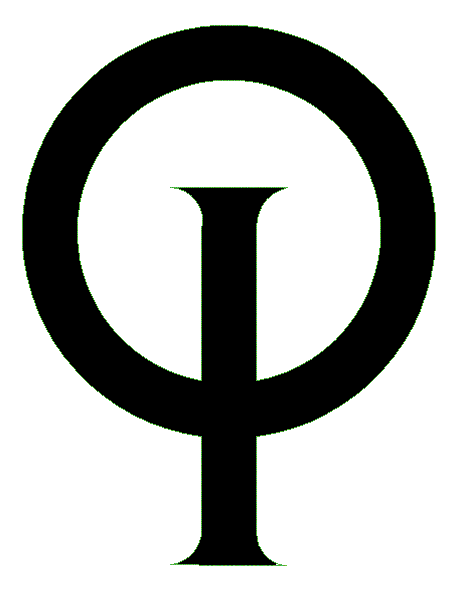 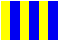 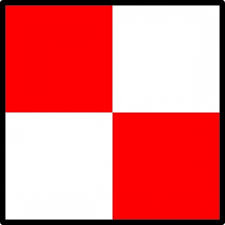 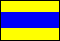 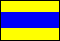 ANNEXA 2INSTRUCCIONS DE SEGURETAT.** Serà obligatori que tots els regatistes, entrenadors i acompanyants vagin equipats amb una armilla d’ajuda a la flotabilitat de no menys de 50 newtons sota normativa CE i que acompleixi la certificació EN 393.** En cas que aquesta armilla sigui d’inflat automàtic, cal que estigui certificada i vigent la seva revisió per una empresa homologada.A més a més de complimentar amb les IR 16, s’estableixen aquestes normes de seguretat.1.- SEGURETAT.1.1  Un vaixell que es retira d’una prova ho notificarà al Comitè de Regata el més aviat possible.Les embarcacions que, per qualsevol motiu, arribin a un punt a terra que no sigui el Club base i no pugui arribar al Club pels seus propis medis, haurà d’informar immediatament per telèfon:CLUB NÀUTIC SANT FELIU DE GUÍXOLS 	TELF:	972321700Tots els participants compliran aquesta instrucció de regata. En cas contrari, se’ls pot exigir el pagament de les despeses de l’operació de rescat.Tots els participants portaran posat l’equipament de flotabilitat personal des del moment que entrin a l’aigua.Hi haurà una balisa de seguretat fondejada a sotavent de la sortida per poder amarrar embarcacions que no puguin navegar les següents mànigues.2.- EQUIPAMENT DE L’EMBARCACIÓ.2.1 	Es norma d’obligat compliment per a tots els participants de la regata equipar la seva embarcació i la seva tripulació (vestimenta de protecció a l’aigua) de forma adequada i necessària per garantir la seguretat tant de la seva embarcació com de la tripulació. 2.2	Es podran realitzar controls de l’equip de seguretat abans, durant i després de la regata i en cas d’observar alguna anomalia s’informarà al participant perquè actuï en conseqüència, en el cas que no hi hagi resposta s’informarà al Comitè de Regata i aquest podrà realitzar un informe per infracció de les regles davant del Comitè de ProtestesDibuix Àrea de regates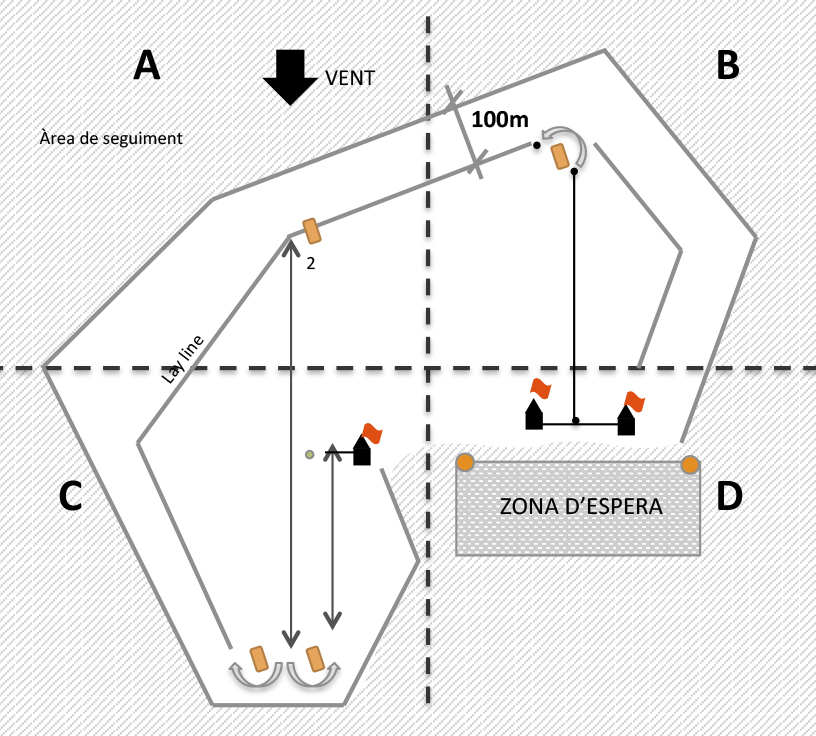 